Povezave do naše spletne strani:Spletan stran: https://chillingzone16.wixsite.com/chillingzone16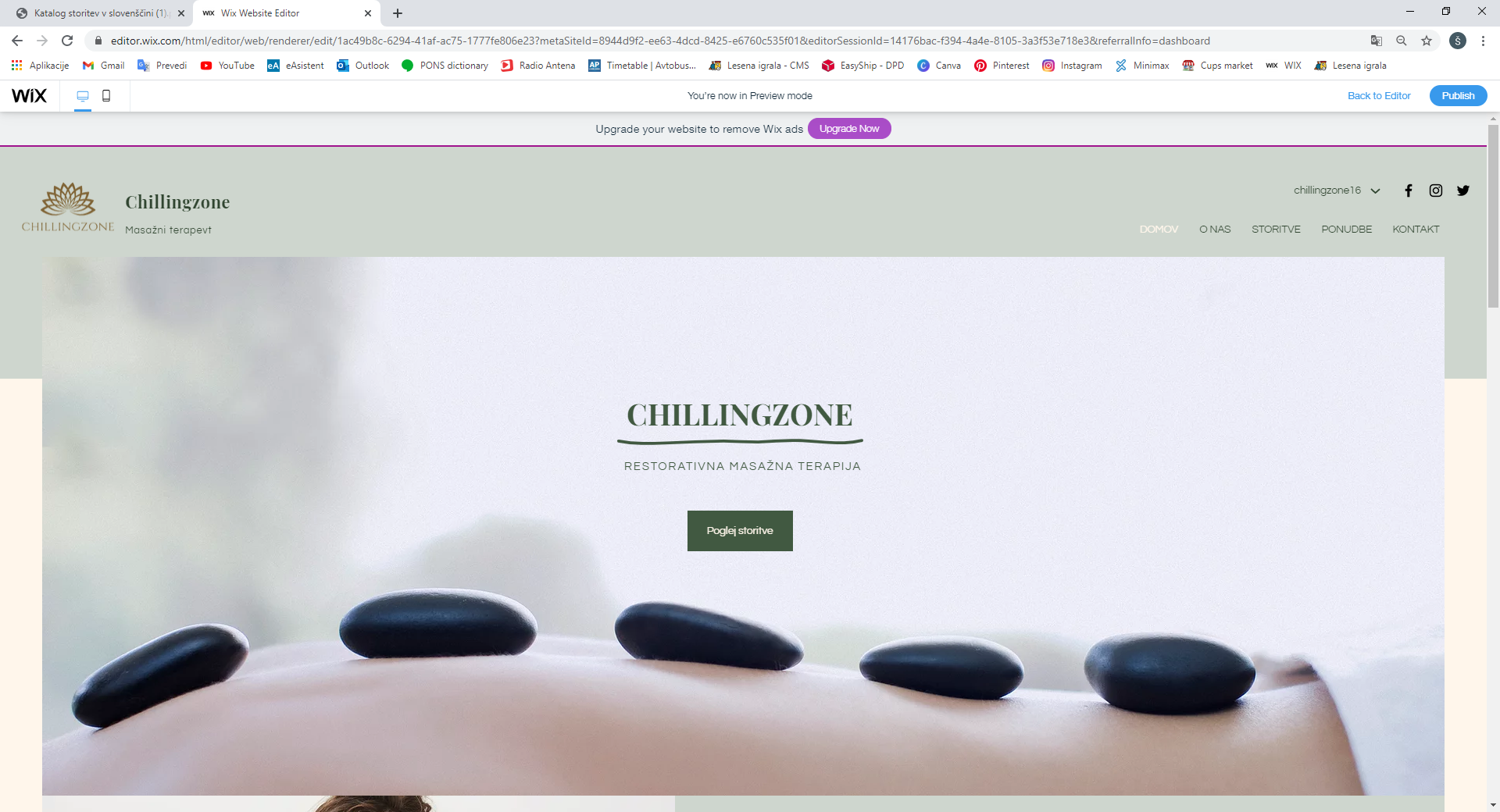 